Annual Business MeetingMay 18, 2015Little Rock, ArkansasMinutesCall to Order: Alison Davis called the meeting to order at 1:07 pm Central.President Alison Davis opened the meeting by reviewing a few of NACDEP’s accomplishments over the last year and reasons why NACDEP is important to our profession.Approval of the Consent Agenda: Michael Dougherty moved to approve the agenda. Susan Kelly seconded the motion. Motion passed.Past President Alison Davis handed over the gavel to President Stacey McCullough. President McCullough recognized members of the New NACDEP Board. The 2015-2016 NACDEP is comprised of:President: Stacey McCulloughPresident-Elect: Josh Clements	Past President: Alison DavisTreasurer: Notie LansfordSecretary: Julie FoxSouth Rep: Susan KellyNortheast: Kelly NixNorth Central: Connie MeffordWest: Roslynn Brain1890: Adam Hodges1994: John Phillips2014-2015 Committee Chairs were recognized. 2015-2016 Committee Chairs were introduced. They are:Resolutions & Policy: Alison DavisFinance: Nancy Bowen-ElzeyNominations: Alison DavisCommunications: Brian Raison2016 Conference: Joshua ClementsMember Services:Recognition: Michael DoughertyMarketing: Rebekka DudensingDevelopment: Michael Wilcox & Melissa BondOutgoing Board Members were recognized for their service to NACDEP. Outgoing members included:Mark Apel (Western Rep.); Michael Darger (Past President); Kenyetta Nelson-Smith (1890 Rep.); and Michael Wilcox (Secretary)NACDEP’s new Association Management firm, The Association Source (TAS), was introduced. Our TAS liaison and NACDEP Executive Director, Ricky Atkins was present.Treasurer’s ReportThe NACDEP Annual Financial Report (2014) was delivered by Treasurer Notie Lansford.NACDEP’s End-of-year Income Statement (from December 31, 2014) was discussed: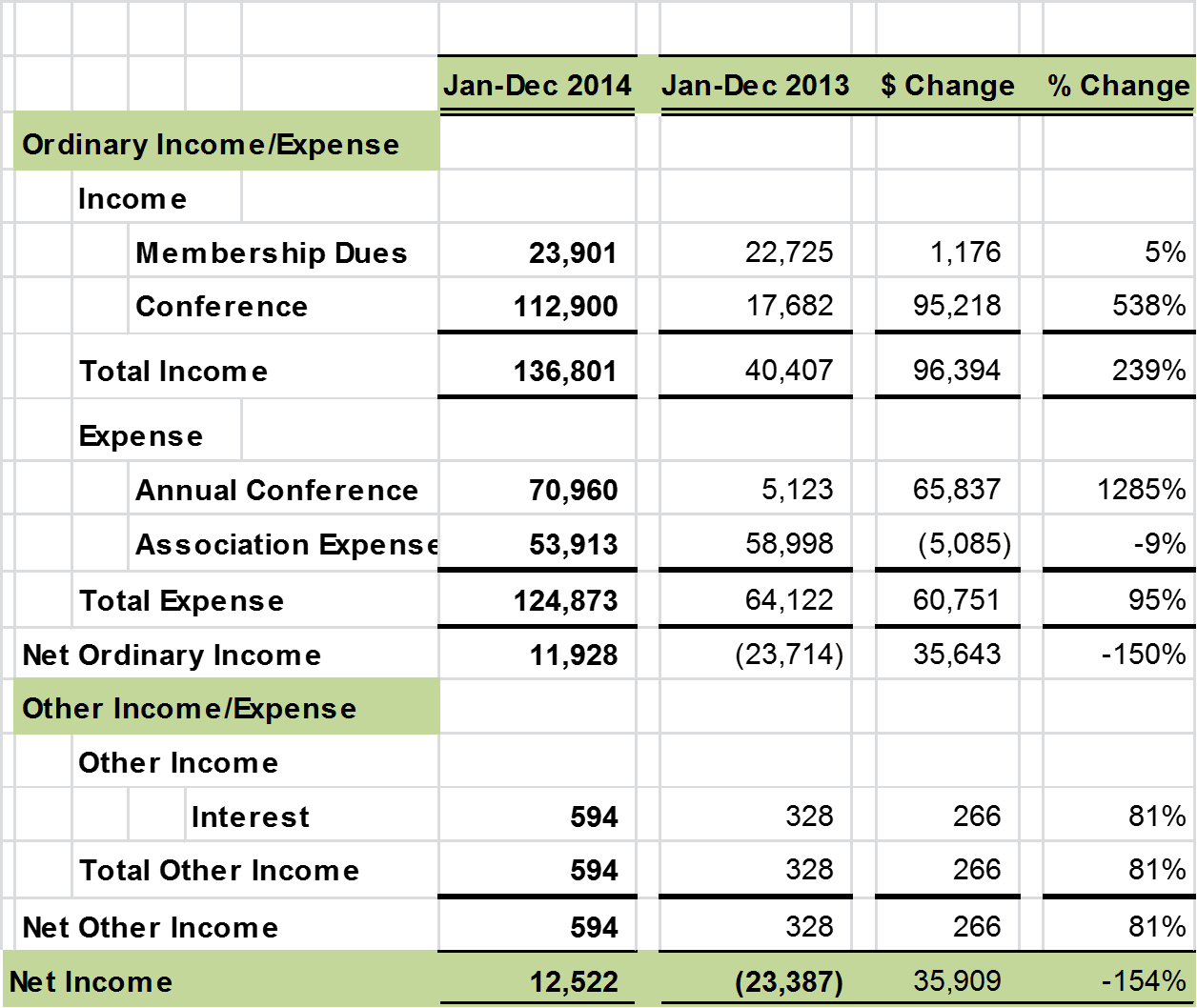 In 2013 the Galaxy combined Extension conference impacted NACDEP financials.NACDEP’s End-of-year Balance Sheet (from December 31, 2014) was discussed: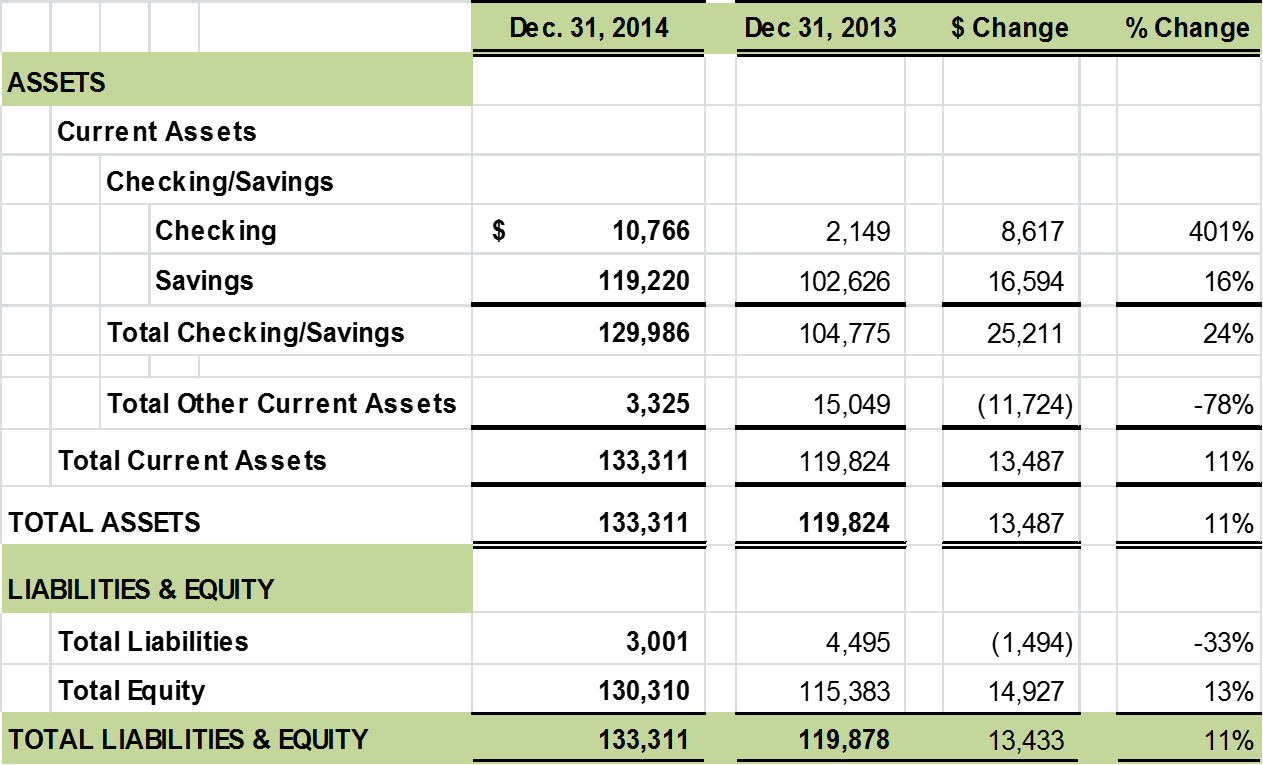 Committee ReportsFinance Committee					Nancy Bowen-ElzeyBowen-Elzey introduced the members of the Finance Committee and explained the function of the committee. She reported on the annual spot audit, which is conducted after the conference each year, noting that the conference generates 70% of NACDEP revenue. A full and formal audit was conducted last year and will continue to be conducted every three years. Their only finding concerned NACDEP use of the Association’s credit card.Communications Committee				Brian RaisonRaison went over the Committee’s roles and current projects (newsletter, website, social media, etc.).Raison reported on the committee progress as they have worked with the new management company to launch the new website, online database, and social media. He encouraged people to update their online profiles.Member Services Committee				Mary MartinMartin discussed the role of the committee. She announced the nine scholarship recipients. All recipients are presenting at the 2015 meeting.2015 Conference Scholarship RecipientsRoslynn BrainTravis CullenDaniel FagerlieGreg FelsonSheila GraySusan KerrDebra Jo KinsellaAmanda Philyaw PerezGary SelbyState/Regional Chapters Committee			Trudy RiceAs a Special Issues committee, Rice introduced their roles and responsibilities. The committee met with the Board and offered a report that contained suggested changes to the Policies and Procedures and By-laws to clarify language and responsibilities related to local chapters and regional representatives.Recognition Committee					Michael DoughertyThe plaques and certificates were done and shipped here by TAS.The programs were printed and self-delivered.The PowerPoints are complete and ready for posting during the dinner.The script has been updated, finalized, and delivered to the MC.The arrangements for photos of winners have been made.The regional representatives have been consulted regarding the presentations of awards at that level.Presentation of Joint Council of Extension Professionals (JCEP) Professional of the Year Award by Dean Solomon, Peggy Ehlers, Judith Barth to Ryan Pesch.Development Committee					Michael WilcoxWilcox introduced the new committee established to improve the financial sustainability of NACDEP. Initial plans are to generate contributions to develop an endowment. As a new committee, they are seeking additional members.Marketing Committee					Michael DargerMichael Darger, filling in for chair Rebekka Dudensing, described the work of the Marketing Committee and outlined the following:MissionNACDEP is an organization dedicated to improving the visibility, coordination, professional status and resource base of community and economic development Extension programs and professionals.VisionAdvocating community and economic development programming, while educating and recognizing Extension professionals who develop successful programs and expand resources to strengthen communities.ValuesEconomic and Business DevelopmentLeadership Development and Civic EngagementLocal Government/Nonprofits and Public Decision MakingLand Use Planning and HousingTourism, Arts, and Creative PlacemakingCore Skills: Facilitation, Inclusion, Collaboration, Analysis, Evaluation, and PlanningIntegrative work on emerging issues across Extension:Environment and climate changeLocal food systemsPublic health and povertyWhat is Community Development? (Please see: http://www.nacdep.net/what-is-community-development- )Resolution & Policy Committee				Michael DargerMichael Darger outlined the three proposed amendments to the By-laws.Michael Dougherty moved to divide the question (Proposed Bylaw changes I and II and Proposal III). Alan Barefield seconded. The Motion passed by the required 2/3 majority. Michael Dougherty moved to consider the first question. The motion passed and the Proposed Amendment I and II were approved.By-laws proposed changesProposed Amendment 1. Article VII – VotingSection 3. Procedure for Simple Majority Votes.Except for amendments to the Bylaws (Article XIV) or policy statements(Article VIII), the Executive Committee may submit any question by mail or email to the eligible membership for a simple majority vote. Such questions shall be returned within thirty days of the submission of the question to the entire membership. (AmendedProposed Amendment 2. Article VIII: Policy StatementsSection 1. Definition.Policy statements are those motions or resolutions passed by the Executive Committee that express the attitude and wishes of the Association. They shall supplement the Bylaws and shall serve as directives to the officers expressing the official stand or opinion of the Association. Policy statements shall in no way bind an individual when expressing the opinion of the Association (Amended February 2006, April 2007, April 2009, and May 2015).Proposed Amendment 3. Article XIV: AmendmentsThe Bylaws of the Association may be amended by the vote of a minimum of one-fifth two-thirds majority vote of the eligible members voting at the annual meeting. A two-thirds majority of those voting is required for passage of an amendment. Amendments may be proposed by any eligible member. Changes to the Bylaws shall be coordinated by the Resolutions and Policy Committee. The Committee shall review amendments for consistency and coordination with the existing Bylaws but may not veto any proposed amendment.After review, the Resolutions and Policy Committee shall submit proposed amendments and the rationale to all eligible members by mail, or email or fax at least thirty sixty days in advance of the close of balloting.A comment period of thirty days will be held and immediately followed by a thirty day balloting period. This comment and voting process will be held annually preceding the annual meeting. The comment process will occur via website or other electronic methods deemed appropriate by the Resolutions and Policy Committee. The ballot shall include a copy of the proposed amendment, the rationale for the amendment, and the portion of the Bylaws that are affected. (Amended February 2006, and April 2007 and May 2015).Discussion: Steve Burr asked the Board to clarify the motion and discuss the motivation for the amendment. Michael Darger and Notie Lansford discussed some of the limitations associated with current suggested amendments. Some members voiced concerns regarding the ‘lowering of the bar’. The overarching rationale is a movement towards being able change the By-laws throughout the year rather than waiting for the annual meeting. It was mentioned that there were a ‘flurry’ of changes to the Bylaws in the early years of NACDEP. As we mature as an organization, there will be continued changes.Motion to approve the second question failed in a rising (standing) vote.New Leadership Opportunities in NACDEP were announced. These include:Member Services Committee ChairPILD Committee RepresentativeNominations committee will be looking for 2016-2017 NACDEP leadersPresident Stacey McCullough made a few announcements regarding regional meetings.President-elect Joshua Clements discussed the 2016 Joint Conference with ANREP in Burlington, VT.President Stacey McCullough discussed the potential Joint Conference with the Community Development Society in 2017. Stacey ended the Business Meeting by discussing why NACDEP is important and suggested that NACDEP will continue moving forward and evolving.Brian Raison moved to adjourn the meeting. Motion passed.Meeting was adjourned. 